Des des alair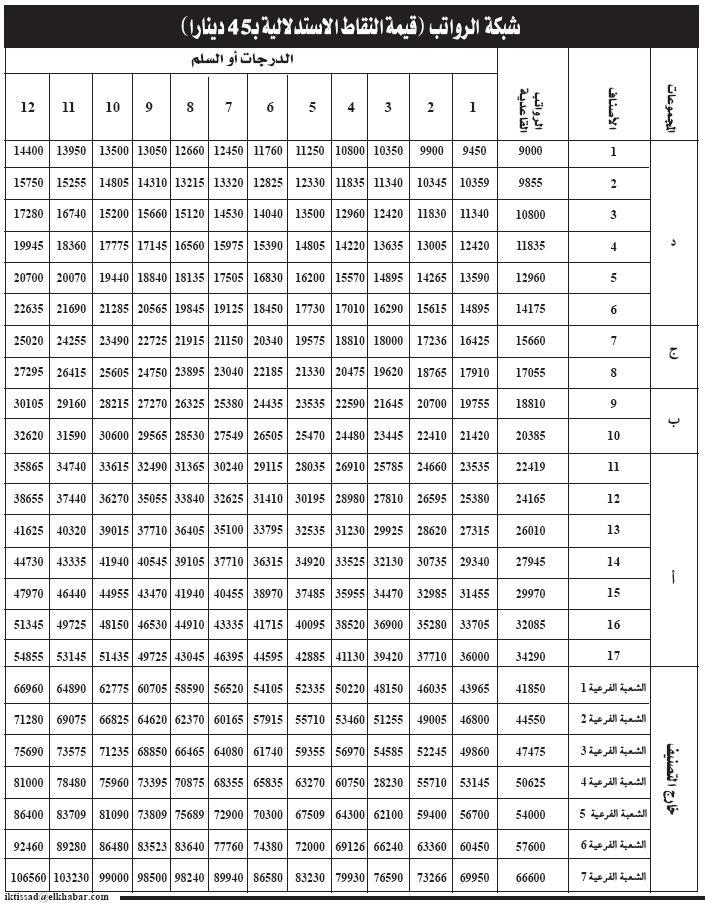 